	ANGEBOTSPLAN des Sozialen Dienst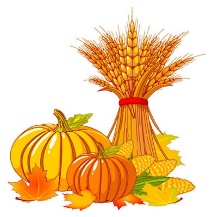 Montag10:00 UhrBowling         WB Dienstag10:00 UhrBingo   AltentagesstätteDienstag15:15 UhrSport und Gedächtnistraining   Altentagesstätte Mittwoch10:00 UhrBowling         WB2  Mittwoch15:15 UhrVertellekes  Altentagesstätte                              Donnerstag10:00 UhrE.V. GottesdienstAltentagesstätteFreitag10:00 UhBowling        WB 1Freitag15:15 UhrFilmnachmittag  AltentagesstätteSamstag       ab14:30 UhrEinzelkontakt /Spaziergänge, Nach AbspracheSonntag10:00 UhrE.V. Gottesdienst St. Georgs KircheNach Absprache